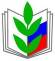 ПРОФСОЮЗ  РАБОТНИКОВ НАРОДНОГО ОБРАЗОВАНИЯ РОССИИПОЛЕВСКАЯ  ГОРОДСКАЯ  ОРГАНИЗАЦИЯ  ПРОФСОЮЗАИНФОРМАЦИОННЫЙ ВЫПУСК ( 14 апреля 2021) ЭТО ВАЖНО ЗНАТЬ О ВАКЦИНАЦИИМинздрав намерен включить вакцинацию против коронавируса в национальный календарь профилактических прививок. Это приравняет COVID-19 к кори, столбняку и гепатиту и официально сделает прививку обязательной для людей социально значимых профессий — прежде всего для медиков и педагогов. Правительственная комиссия по законопроектной деятельности одобрила для дальнейшего рассмотрения на заседании кабмина законопроект о внесении прививки от COVID-19 в национальный календарь профилактических прививок. Поправки предлагается внести в закон «Об иммунопрофилактике инфекционных болезней». Прививка против коронавируса уже включена в национальный календарь по эпидемиологическим показаниям. Минздрав издал соответствующий приказ в конце декабря прошлого года. Вакцинацию по эпидпоказаниям проводят «при угрозе возникновения эпидемии или вспышки (стихийные бедствия, крупные аварии на водопроводной и канализационной сети), а также в период эпидемии».Только при наличии таких постановлений отказ от вакцинации по эпидемическим показаниям может повлечь отстранение от работы. В настоящее время ни в одном субъекте такие постановления не принимались, а значит, вакцинация добровольна для всех категорий граждан.Ситуация изменится, если профилактику коронавируса включат в национальный календарь профилактических прививок. Сейчас в него внесены прививки от гепатита В, полиомиелита, дифтерии, столбняка, коклюша, кори, краснухи, гриппа. Когда прививка будет включена в общий календарь, для  педагогических профессий она станет обязательной, соответственно работодатель будет иметь право применять такие административные санкции, как отстранение от работы или отказ в приеме на работу нового сотрудника.   Следовательно  обязательная вакцинация от коронавируса  работников декретированных профессий ( учителей, врачей, социальных работников) -  дело времени. Статистика вакцинации от коронавируса в РоссииНа 14.04.21
9 293 230 чел. (6.36% от населения) - привито хотя бы одним компонентом вакцины
5 610 129 чел. (3.84% от населения) - полностью привито 
14 903 359 шт. - всего прививок сделаноСвердловская область Привито                                                    267 000% от численности населения региона   6.22Привито двумя компонентами               174 000Прививается в  день    4 840Кол-во дней до вакцинации50% населения                                        388 дней6.22174 0004 840388